Προς:α. Τους Δημοτικούς Συμβούλουςκ. Νομικό Αντώνιο του Ηρακλείουκ. Σερέτη Χρήστο του Γεωργίουκ. Μπασινά Ιωάννη του Στεφάνουκ. Φύτρο Αντώνιο του Παρασκευάκ. Φράγκο Διονύσιο του Ιωάννηκ. Μάρκου Ιωάννη του Αντωνίουκα. Ραφτοπούλου Άννα του Ιωάννηκα. Φράγκου Ελένη του Γεωργίουβ. Τους Δημοτικούς Συμβούλουςκα. Ιωαννίδου Σπυριδούλα του Ιωάννηκ. Λάμπρου Παναγιώτη του Ηλίακ. Πανούση Ευάγγελο του Νικολάουκα. Τσάκαλη Ελένη του Ηλίακ. Πουλάκη Πέτρο του Ιωάννηκα. Λύτρα Αθηνά του Ιωάννηως αναπληρωματικά μέλη της Οικονομικής Επι-τροπήςΠ Ρ Ο Σ Κ Λ Η Σ Η27ης συνεδρίασης μέσω τηλεδιάσκεψης Οικονομικής ΕπιτροπήςΣας καλούμε να συμμετέχετε την Τετάρτη 16 Σεπτεμβρίου 2020 και ώρα 9:00 π.μ. σε συνεδρίαση μέσω τηλεδιάσκεψης με τη χρήση της πλατφόρμας e:Presence (https://epresence.gov.gr), σύμφωνα με την από 11.03.2020 Πράξη Νομοθετικού Περιεχομένου (ΠΝΠ) «Κατεπείγοντα μέτρα αντιμετώπισης των αρνητικών συνεπειών της εμφάνισης του κορωνοϊού Covid-19 και της ανάγκης περιορισμού της διάδοσής του» (ΦΕΚ Α ́ 55), την από 30.03.2020 Πράξη Νομοθετικού Περιεχομένου (ΠΝΠ) «Μέτρα αντιμετώπισης της πανδημίας του κορωνοϊού Covid-19 και άλλες κατεπείγουσες διατάξεις» (ΦΕΚ Α ́ 75) και τις με αρ. πρωτ. 18318/13.03.2020 (ΑΔΑ:9ΛΠΧ46ΜΤΛ6-1ΑΕ), 20930/31.03.2020 (ΑΔΑ:6ΩΠΥ46ΜΤΛ6-50Ψ) και 33282/29-05-2020 (ΑΔΑ:Ψ3ΧΝ46ΜΤΛ6-ΑΨ7) εγκυκλίους του Υπουργείου Εσωτερικών, για συζήτηση και λήψη απόφασης επί των κάτωθι θεμάτων:Λήψη απόφασης για την άσκηση ή μη περαιτέρω ενδίκων βοηθημάτων και ενδίκων μέσων για τις υπ' αριθμ. 11062/2020, 11063/2020 και 11064/2020 αποφάσεις του Μονομελούς Διοικητικού Πρωτοδικείου Αθηνών.Λήψη απόφασης για την άσκηση ή μη περαιτέρω ενδίκων βοηθημάτων και ενδίκων μέσων για την υπόθεση της υπ’ άριθμ. 2891/2018 απόφασης του Εφετείου Αθηνών και της υπ’ αριθμ. 144/2020 απόφασης του Μονομελούς Πρωτοδικείου Αθηνών.Λήψη απόφασης για την άσκηση ή μη περαιτέρω ενδίκων βοηθημάτων και ενδίκων μέσων για την υπ’ αριθμ. 11297/2020 απόφαση του Μονομελούς Διοικητικού Πρωτοδικείου Αθηνών.Λήψη απόφασης για την άσκηση ή μη περαιτέρω ενδίκων βοηθημάτων και ενδίκων μέσων για την υπ’ αριθμ. 11705/2020 απόφαση του Μονομελούς Διοικητικού Πρωτοδικείου Αθηνών.Λήψη απόφασης για την άσκηση ή μη περαιτέρω ενδίκων βοηθημάτων και ενδίκων μέσων για τις υπ’ αριθμ. 1297/2020 και 1298/2020 αποφάσεις του Διοικητικού Εφετείου Αθηνών.Λήψη απόφασης για ορισμό πληρεξούσιου δικηγόρου για την υπόθεση της υπ’ αριθμ. κατ. ΑΓ1125/3-9-2018 αγωγής ενώπιον του Διοικητικού Εφετείου Αθηνών.Λήψη απόφασης για ορισμό πληρεξούσιου δικηγόρου για την υπόθεση της υπ’ αριθμ. εισ. ΠΡ2616/18-7-2016 προσφυγής ενώπιον του Μονομελούς Διοικητικού Πρωτοδικείου Αθηνών.Λήψη απόφασης για ορισμό πληρεξούσιου δικηγόρου για την υπόθεση της από 23/06/2020 αίτησης (Γ.Α.Κ. 40111/2020) ενώπιον του Μονομελούς Πρωτοδικείου Αθηνών.Λήψη απόφασης για ορισμό πληρεξούσιου δικηγόρου προκειμένου να γνωμοδοτήσει σχετικά με το υπ’ αριθμ. πρωτ. 23874/20-08-2020 έγγραφο της Δ/νσης Υπηρεσίας Δόμησης με θέμα: «Ορισμός δικηγόρου για καταβολή αποζημίωσης λόγω υπέρμετρης ρυμοτόμησης & επικειμένων για την ιδιοκτησία με κ.α.κ. 0102065 στο Ο.Τ. Ε83 στο Επιχ. Πάρκο «Γυαλού-Αγ.Δημήτριος-Πύργος».Λήψη απόφασης για ορισμό πληρεξούσιου δικηγόρου προκειμένου να γνωμοδοτήσει σχετικά με το υπ’ αριθμ. πρωτ. 25430/03-09-2020 έγγραφο της Δ/νσης Υπηρεσίας Δόμησης με θέμα: «Ορισμός δικηγόρου για καταβολή αποζημίωσης με εξωδικαστικό συμβιβασμό για την ιδιοκτησία με κ.α.κ. 011812».Λήψη απόφασης για ορισμό πληρεξούσιου δικηγόρου προκειμένου να γνωμοδοτήσει σχετικά με το υπ’ αριθμ. πρωτ. 24823/28-08-2020 έγγραφο της Δ/νσης Υπηρεσίας Δόμησης με θέμα: «Ορισμός δικηγόρου για γνωμοδότηση σχετικά με την προσκύρωση τμήματος στο οικόπεδο με κ.α.κ. 012407 στο Ο.Τ. 370 της 5ης Π.Ε.».Λήψη απόφασης για ορισμό πληρεξούσιου δικηγόρου για την υπόθεση της υπ’ αριθμ. εισ. ΠΡ1873/25-5-2016 προσφυγής ενώπιον του Μονομελούς Διοικητικού Πρωτοδικείου Αθηνών.Λήψη απόφασης για την υπογραφή Προγραμματικής Σύμβασης μεταξύ του Ειδικού Διαβαθμιδικού Συνδέσμου Νόμου Αττικής και του Δήμου Σπάτων - Αρτέμιδος, με αντικείμενο τη: «Διαχείριση των Βιοαποβλήτων του Δήμου Σπάτων – Αρτέμιδος».Λήψη απόφασης για την αποδοχή δωρεάς ποσού 4.580,06 Ευρώ από την ΚΕΝΤΡΙΚΗ ΕΝΩΣΗ ΔΗΜΩΝ ΕΛΛΑΔΑΣ (ΚΕΔΕ).Λήψη απόφασης για: α) Έγκριση της υπ’ αριθ. 75/2020 μελέτης της Διεύθυνσης Τεχνικών Υπηρεσιών για την προμήθεια με τίτλο «Προμήθεια μέσων ατομικής προστασίας υπαλλήλων Δήμου Σπάτων - Αρτέμιδος έτους 2019-2020», β) Επιλογή του τρόπου εκτέλεσης της προμήθειας, γ) Κατάρτιση των όρων διακήρυξης και δ) Επιλογή του κριτηρίου ανάθεσης.Λήψη απόφασης για: α)Έγκριση της υπ’ αριθ. 94/2020 μελέτης της Διεύθυνσης Προγραμματισμού, Ανάπτυξης, Πληροφορικής & Διαφάνειας για την προμήθεια με τίτλο «Προμήθεια και τοποθέτηση εξοπλισμού για τη λειτουργία του Πνευματικού Κέντρου “Χρήστος Μπέκας”», β) Επιλογή του τρόπου εκτέλεσης της προμήθειας, γ) Κατάρτιση των όρων διακήρυξης και δ) Επιλογή του κριτηρίου ανάθεσης.Λήψη απόφασης περί έγκρισης παράτασης της υπ. αριθ. πρωτ. 29916/9-09-2019  σύμβασης της προμήθειας: «Συντήρηση και επισκευή μηχανικών μερών (πλαισίων) των οχημάτων»   (για τα άρθρα 2,4,5).Λήψη απόφασης περί έγκρισης παράταση της υπ. αριθ. πρωτ. 30312/11-09-2019  σύμβασης της προμήθειας: «Συντήρηση και επισκευή μηχανημάτων έργου τύπου εκσκαφέων – φορτωτών και σαρώθρων» (για τα άρθρα 1,2 και 3).Λήψη απόφασης περί έγκρισης παράτασης της υπ. αριθ. πρωτ. 30602/12-09-2019  σύμβασης της προμήθειας: «Συντήρηση  και επισκευή μηχανικών μερών (πλαισίων) των οχημάτων» (για τα άρθρα 8,9,10).Λήψη απόφασης περί έγκρισης παράτασης της υπ. αριθ. πρωτ. 30555/12-09-2019  σύμβασης της προμήθειας: «Συντήρηση  και επισκευή μηχανικών μερών (πλαισίων) των οχημάτων» (για τα άρθρα 11,12,13,14,15,16,17,18,19,20,21).Λήψη απόφασης περί έγκρισης παράτασης συμβατικής προθεσμίας του έργου: «Κατασκευή οδικού δικτύου Δήμου Σπάτων – Αρτέμιδος», κατά 12 μήνες.Λήψη απόφασης περί έγκρισης 2ου ΑΠΕ για το έργο: «Συντήρηση οδικού δικτύου Δήμου Σπάτων – Αρτέμιδος».Λήψη απόφασης περί έγκρισης 3ου ΑΠΕ για το έργο: «Βελτίωση οδικού δικτύου Δήμου Σπάτων – Αρτέμιδος».Λήψη απόφασης περί έγκρισης 2ου πρακτικού της επιτροπής διενέργειας διαγωνισμού για την προμήθεια – μίσθωση φορητών & χημικών τουαλετών.Λήψη απόφασης περί έγκρισης 3ου πρακτικού της επιτροπής διενέργειας διαγωνισμού για την προμήθεια εξοπλισμού των δομών της Κοινωνικής Υπηρεσίας Δήμου Σπάτων – Αρτέμιδος.Λήψη απόφασης περί έγκρισης πρακτικού για την προμήθεια και τοποθέτηση υπερκατασκευής τύπου περιστρεφόμενου τυμπάνου 16Μ3 σε όχημα του Δήμου Σπάτων – Αρτέμιδος.Λήψη απόφασης περί έγκρισης πρακτικού αξιολόγησης των προσφορών για την προμήθεια κάδων απορριμμάτων διαφόρων τύπων και τροχήλατων χειραμαξών οδοκαθαριστών έτους 2020.Λήψη απόφασης περί έγκρισης οικονομικών στοιχείων του Δήμου Σπάτων-Αρτέμιδος και των Ν.Π.Δ.Δ.  αυτού, μηνός Μαΐου, Ιουνίου & Ιουλίου 2020.Λήψη απόφασης για διαγραφή βεβαιωμένων οφειλών από χρηματικούς  καταλόγους  κλήσεων Κ.Ο.Κ και επαναβεβαίωση όπου απαιτείται.Λήψη απόφασης περί διαγραφής ή μη βεβαιωμένων δόσεων από τους υπ’ αριθμ. 1255, 1257, 1259, 1261, 1263 & 1265/2019 χρηματικούς καταλόγους είσπραξης από Δημοτικά Τέλη, λόγω υπαγωγής της οφειλής στο Ν.4647/2019.Λήψη απόφασης περί διαγραφής ή μη βεβαιωμένων δόσεων από τους 1256, 1258, 1260, 1262, 1264 & 1266/2019 χρηματικούς καταλόγους είσπραξης από Δημοτικά Τέλη, λόγω υπαγωγής της οφειλής στο Ν.4647/2019.Λήψη απόφασης περί διαγραφής ή μη βεβαιωμένων δόσεων από τους 754, 755, 756 & 757/2019 χρηματικούς καταλόγους είσπραξης από Δημοτικά Τέλη, λόγω υπαγωγής της οφειλής στο Ν.4647/2019.Λήψη απόφασης περί διαγραφής ή μη βεβαιωμένης οφειλής ποσού 3.686,90 € πλέον προσαυξήσεων από τον υπ’ αριθμ. 354/2019 χρηματικό κατάλογο είσπραξης από εισφορά σε χρήμα, σύμφωνα με το Ν.4315/2014.Λήψη απόφασης περί διαγραφής ή μη βεβαιωμένης οφειλής ποσού 7.622,26 € πλέον προσαυξήσεων από τον υπ’ αριθμ. 1137/2019 χρηματικό κατάλογο είσπραξης από εισφορά σε χρήμα, σύμφωνα με το Ν.4315/2014.Ο  ΔΗΜΑΡΧΟΣ& ΠΡΟΕΔΡΟΣ ΤΗΣ Ο.Ε.ΔΗΜΗΤΡΙΟΣ ΣΠ. ΜΑΡΚΟΥ     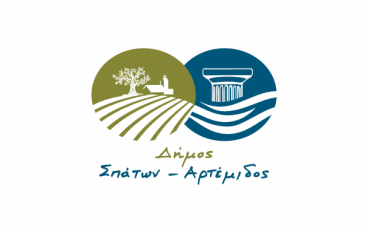    ΕΛΛΗΝΙΚΗ ΔΗΜΟΚΡΑΤΙΑ                                            ΑΡΙΘ. ΠΡΩΤ.:  26463   ΝΟΜΟΣ ΑΤΤΙΚΗΣ ΗΜΕΡΟΜ. 11-09-2020 ΔΗΜΟΣ ΣΠΑΤΩΝ – ΑΡΤΕΜΙΔΟΣΑΥΤΟΤΕΛΕΣ ΤΜΗΜΑ ΥΠΟΣΤΗΡΙΞΗΣ ΔΗΜΟΤΙΚΩΝ ΟΡΓΑΝΩΝΑΡΙΘΜΟΣ ΠΡΟΣΚΛΗΣΗΣ 27/2020ΓΡΑΦΕΙΟ ΟΙΚΟΝΟΜΙΚΗΣ ΕΠΙΤΡΟΠΗΣ